Гостиница «Олимпийская» - официальная гостиницаКубка России по дзюдо 2018Адрес:628012 Россия, Ханты-Мансийский автономный округ – Югра, г. Ханты-Мансийск, ул. Энгельса, 45тел.: +7 (3467) 31−20−09E-mail:  olympic@ugramegasport.ruИнформация по бронированию:Для бронирования номеров просьба отправить свой запрос на следующий электронный адрес: accommodation@ugrasport.comГостиница «Олимпийская» находится в 5 минутах езды от места проведения Турнира — Центра развития теннисного спорта, а также в 7-10 минутах ходьбы от центра города.Номерной фонд гостиницы состоит из 418 номеров (11 люксов, 11 студий, 44 одноместных номера, 331 двухместный номер, 21 номер для людей с ограниченными возможностями). Общее количество мест – 770.Двухместный номер – это просторная комната с наличием телевизора, настольной лампы, телефона, кроватей, прикроватных тумб, стола, сейфа, шкафа для одежды, зеркала, журнального стола, мини-бара, душевой кабины и прочей необходимой мебелью и предметами бытовой техники.Услуги: Ресторан «Олимп»Лобби барКамера хранения багажаБильярдный залБесплатный Wi-FiАвтостоянкаТренажерный залПрачечнаяСтоимость номеровгостиница «Олимпийская»Условия:Бронирование – бесплатно.Расчетный час – 12:00.Форма оплаты:Оплата за проживание производится напрямую в гостиницу по прибытии. При расчете принимаются кредитные карты VISA Int (VISA, Electron), Europay Int (Eurocard / MasterCard).Оплата за питание производится напрямую в ресторан. При расчете принимаются кредитные карты VISA Int (VISA, Electron), Europay Int (Eurocard / MasterCard).Как добраться до Ханты-МансийскаАвиакомпании «Ютэйр» и «Аэрофлот» выполняют ежедневные рейсы по маршруту Москва – Ханты-Мансийск – Москва. Билеты можно приобрести по следующим ссылкам:«Аэрофлот» — https://www.aeroflot.ruМосква (Шереметьево) — Ханты-МансийскХанты-Мансийск — Москва (Шереметьево)«Ютейр» —  https://www.utair.ru/enМосква (Внуково) — Ханты-МансийскХанты-Мансийск — Москва (Внуково)Трансфер в Ханты-Мансийске из аэропорта в официальную гостиницу турнира «Олимпийская»  и обратно организовывается для участников бесплатно.Ближайшими к Ханты-Мансийску аэропортами являются Сургут (300 км), Тюмень (600 км), Екатеринбург (1000 км).Ближайшие железнодорожные станции – Пыть-Ях и Демьнка находятся в 248 и 220 километрах от Ханты-Мансийска соответственно. Из Пыть-Яха можно уехать поездом по 16 направлениям.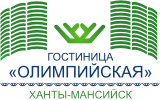 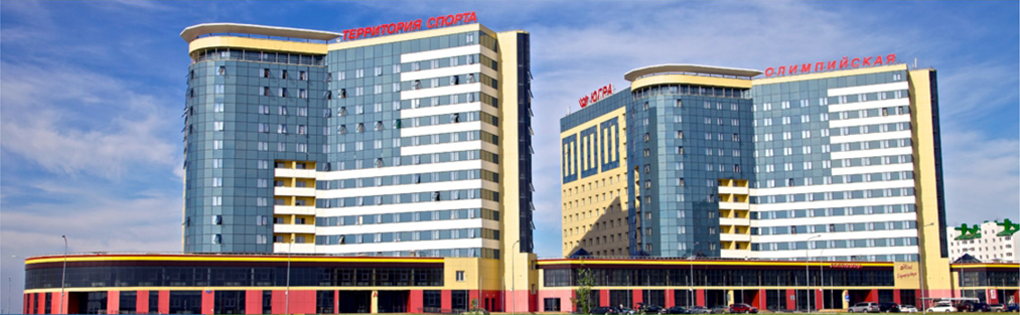 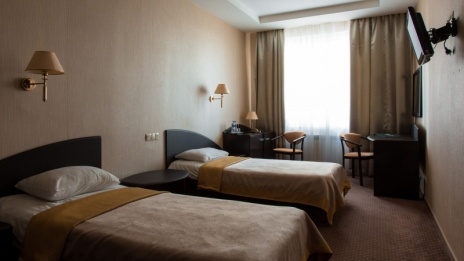 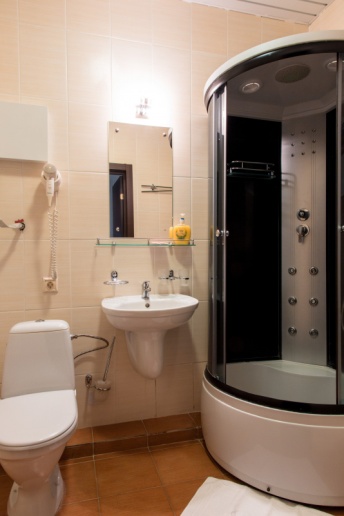 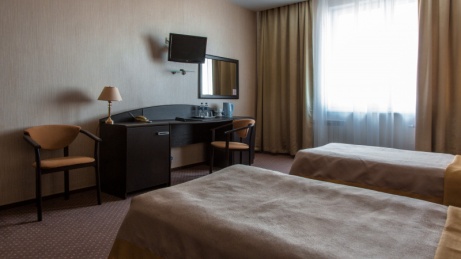 Категория номераСтоимость номера за сутки, руб.Стоимость питания, руб.Место в двухместном номере1200Завтрак – 200 руб.Обед – 350 руб.Ужин – 250 руб.№ рейсаВылет (GMT +3) Прилет (GMT +5)SU 138201:0005:55№ рейсаВылет (GMT +5)Прилет (GMT +3)SU 138307:0008:05№ рейсаВылет (GMT +3)Прилет (GMT +5)UT 35122:3003:40№ рейсаВылет (GMT +5)Прилет (GMT +3)UT 35205:3006:40